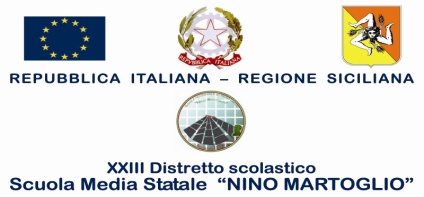 Viaggio di istruzione nella Sicilia arabo-punicaIl progetto, riservato a tutti gli alunni che sono particolarmente motivati all’arricchimento delle proprie conoscenze storiche, geografiche e artistiche, si svolgerà nei tempi e modi appresso indicati.MetaSicilia occidentale; Marsala, Mozia, Mazara del Vallo.Durata2 giorni (un pernottamento)PeriodoMese di aprile 2017Quota € 105,00La quota comprende: Viaggio in pullman G.T., albergo 4 stelle con sistemazione in camere multiple con servizi privati, pensione completa (dalla cena del primo giorno al pranzo del secondo giorno), acqua ai pasti, tassa di soggiorno turistico, ingressi nei luoghi a pagamento, guide, assicurazione.La quota non comprende: il pranzo del primo giorno, la cena del secondo giorno.Cauzione: € 10,00 che saranno utilizzati per eventuali danni in albergo o sul pullman. La somma verrà consegnata agli insegnanti accompagnatori e sarà integrata in caso di necessità o restituita alla fine del viaggio.Si invitano i genitori a comunicare per iscritto ai coordinatori di classe:- Eventuali intolleranze alimentari dei propri figli, perché si possa avvisare la struttura alberghiera in tempo utile- Eventuali intolleranze a farmaci - Consenso informato, in caso di necessità, alla  somministrazione di farmaci…………………………………………………………………………………………………………(Tagliare e consegnare al coordinatore di classe entro il 31 Marzo 2017)..l.. sottoscritt……………………………………………padre/madre dell’alunn……………………. Della classe 1^ sez………………. di codesta scuolaRicevute le informazioni sul viaggio di istruzione in Sicilia Occidentale “ La Sicilia arabo-punica” nonché delle norma del regolamento d’Istituto che regola la partecipazione degli alunni ai viaggi.	DichiaraChe nulla osta che...l..figl….partecipi a tale iniziativa;Di sollevare la scuola da ogni responsabilità per l’eventuale smarrimento di oggetti personali;Che l’eventuale ritiro dell’adesione non implica la restituzione dell’anticipo, consapevole che l’organizzazione comporta impegno di spesa;Di sollevare la scuola da ogni responsabilità per danni e incidenti a persone e cose, causati dall’alunno e dovuti a negligenza, inosservanza delle regole di condotta impartite dai docenti e accompagnatoriDi essere a conoscenza delle norme che regolano la partecipazione degli alunni ai viaggi di istruzione (comportamento, interesse, ecc.)Di consentire, in caso di necessità, alla somministrazione di farmaci.Firma del genitore                                                                  …………………………………………….	